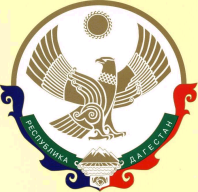                                              РЕСПУБЛИКА ДАГЕСТАНАДМИНИСТРАЦИЯ  ГО  «г. ЮЖНО-СУХОКУМСК»МУНИЦИПАЛЬНОЕ КАЗЕННОЕ ОБЩЕОБРАЗОВАТЕЛЬНОЕ УЧРЕЖДЕНИЕ «СРЕДНЯЯ ОБЩЕОБРАЗОВАТЕЛЬНАЯ ШКОЛА №1 ИМЕНИ МАГОМЕД-ГЕРЕЯ ЗУЛЬПУКАРОВАг. ЮЖНО-СУХОКУМСК»368890, г. Южно-Сухокумск                                                              тел.: (8-876) 2-12-68ул.  Гагарина,6                                                                   e-mai: soch1_suhokumsk@mail.ru                                                                    20.03.19 годОтчёт по проведению мероприятий по профилактике БДД  за l квартал 2019 учебный год                 Вопрос организации работы по безопасному дорожному движения на сегодняшний день остаётся одним из самых важных. Работа по профилактике дорожно-транспортного травматизма в МКОУ СОШ № 1 строится согласно утверждённому плану на учебный год. Занятия по правилам дорожного движения проводятся с 1 по 7 классы, включая темы по безопасности дорожного движения и оказанию первой медицинской помощи на уроках ОБЖ. В классах согласно  плана  классные руководители проводят классные часы. Ежедневно в конце каждого последнего урока учителя начальной школы проводят «беседы-пятиминутки» по вопросам безопасности дорожного движения.  С целью достижения положительных результатов по профилактике детского дорожно-транспортного травматизма в течение года в нашей школе ведётся систематическая работа. Цель работы – воспитание культуры поведения на улице, в транспорте и обучение ПДД.  Работа по изучению Правил дорожного движения строится с учётом возрастных психофизиологических особенностей детей. Дети и подростки непременно должны осознать важность изучения и соблюдения ПДД. На уроках ОБЖ  проходят теоретические и практические занятия, ведётся внеклассная работа.  В нашей школе были проведены различные по форме мероприятия:    1.Инструктаж «Дорога в школу и домой» - 1-7 классы;    2.Викторина «Школа дорожных знаков»- 2 »Б» класс    3.Беседа: »Предупреждение травматизма на дорогах» -5 »А» класс.    4. Беседа «Применение светоотражающих элементов на верхней одежде» (1-5 классы);    5.Викторина: «Это должен знать «.- 5  »Б»Все проведённые мероприятия явились частью постоянно осуществляемой школой работы по профилактике БДД.Директор СОШ№1                                              Курбанов Э.М.